Sport Scholarship Application Form 2022/2023Guidelines for Applicants (please read carefully before commencing your application)Applications will only be accepted from students who have received an offer from the University of South Wales to study at the Pontypridd, Cardiff or City campuses.There is a supporting document available for more information about the Performance Sport Programme at USW on the website.Following the application process a panel will meet to select successful applicants. Everyone who applied for a Sport Scholarship will be contacted via email to inform them of the panel’s decision. It should be noted that the decision of the panel is final and that there is no mechanism for appeal on any of the awards. Please note:This is a competitive process and that not all applications will be successful.Not everyone who applies will be successful.Sports Scholarship, Bursaries and the Vice Chancellor's award are reviewed every year and are subject to funding and final league positionIf you are a contracted player, playing for another team you must provide a letter (in addition to your reference) from your Director of Performance or Head Coach stating that you are eligible for all BUCS matches and training. For example, if you are contracted to play on Saturday for another club or involved in national training or a major competition, then you must provide written proof from your club or NGB that you are eligible to play in all BUCS competitions on Wednesdays. If you are not allowed to play in all BUCS matches then you would not be eligible for a Sports Scholarship.The application can be typed or handwritten or completed via the online form which is available on our website. If submitting your application form by hand it needs to be handed into reception marked for the attention of Lewys Thomas (Sports Officer) at either the Treforest Sport Centre or the USW Sports Park before midday on Friday 14 October 2022.Every application will be considered within two weeks of receipt. Section 1Your personal details, please complete all fields.Section 2Your academic details, please complete all fields.Section 3Your sport details, please complete all fields. We want to know as much information as possible about who you currently play for if you are receiving funding and more information relating to your sport. Please ensure you complete every section; bullet points are fine. We want to know your realistic aims and ambitions, major sporting achievements and representative honours and your sporting aims (short and long term). Please details anything you think may be of interest to the panel weather it is gaining international honours or winning a county competition. Your sporting statement is your opportunity to tell us why you think you should be considered to be a part of the Performance Sport Programme. Why do you want to be part of the programme?  What can you do for the University in return?  Outline in this section your own personal commitment to sport at the university and your own personal development.Section 4Reference. You must provide us with the details or a referee. This person must be from your Director of Performance/National Coach or Club coach.  Whoever it is, the person must verify on the reference the standard you are currently at, the standard you may potentially get to and their support for you competing in the BUCS programme. Please note that without a satisfactory written reference you will NOT be considered for the Sports Scholarship or Sports Bursary scheme.  This must be on headed paper and signed by the National Coach/Director of Performance.  The letter from your referee supporting your application must be submitted at the same time as your application form. E-mail ‘references’ or photocopies are not acceptable. Do not leave this to the last minute.Unsuccessful applicationsShould you be unsuccessful in your application this year – do not give up!You should re-apply next year if you are still meeting the requirements of the Scheme.  In the past students who were unsuccessful have gone on to be selected for a Sport Scholarship  Section 5Contractual obligations. You will be expected to sign a contract if you are selected to be a part of the Performance Sport Programme.Please include a letter from your reference who must be your Director of Performance /National Governing Body to support your application. This is very important, and the coach must support your development and verify your standard and representative honours. The reference must be on headed NGB paper and signed. The reference should also support you in playing for the university in the BUCS competition on Wednesday afternoons or occasional weekends. Once complete this form must be delivered to the Treforest Sport Centre or the USW Sport Park marked for the attention of Lewys Thomas (Sports Officer) before the midday on Friday 8 October 2022.Those applicants who are successful in securing a place on our Performance Sport Programme will need to attend a meeting with Lewys Thomas or his nominee. At this meeting you will be expected to:1. Agree a planned development programme for the academic year.  This will include the core programme and also your own specific activities/goals.2. Agree and sign your own specific Sports Scholarship Contract.3. Agree to attend seminars for all Sports Scholarship students at the university dates TBC.4. Anyone who is found not committing to the Scheme, or breaching the agreed contract, may have their funding ceased with immediate effect.5. It is vitally important you agree with this contract, because once you have signed it failure to meet its regulations could result in you losing your funding.6. Should circumstances change then there is not a problem with amending your contract to take this into account.  However, you must adhere to the contract that is in place at the time.7. You may want to discuss this with your coach before you commit to applying for the scholarship scheme.Forename (s):Surname:Title: Date of Birth:Age: Nationality:Sport (& event)Home Address:Postcode: Postcode: Tel: (Home)Tel: (Mobile)Email address:Social media:Please provide us with your twitter username if you are happy for USW to follow, promote and retweet your progress @USWSportPlease provide us with your twitter username if you are happy for USW to follow, promote and retweet your progress @USWSportTerm Address:Postcode: USW email:Student number:Course:Year of course:Faculty:Full/Part time:UCAS number:Are you currently a semi-professional or professional in your sport?                  Yes   No If ‘Yes’ please include details:  Are you currently receiving any financial support through grants, awards, sponsorships or playing fees?                                                                                                                     Yes   No If ‘Yes’ please include details:  Have you suffered any significant illnesses or injuries that have kept you from training and competing in the last 3 years?                                                                                       Yes   No If ‘Yes’ please include details:  Please give details of any sports clubs you will continue to represent whilst at the University of South Wales:Please tell us your sporting aims and ambitions:Please list your major sporting achievements and representative honours including dates:Sporting aims:Sporting statement: (Please state why you think you should be considered to be part of the Performance Sport Programme at USW. 500 words max)Forename (s):Position:Surname:Title: Address:Postcode: Postcode: Tel: Email address: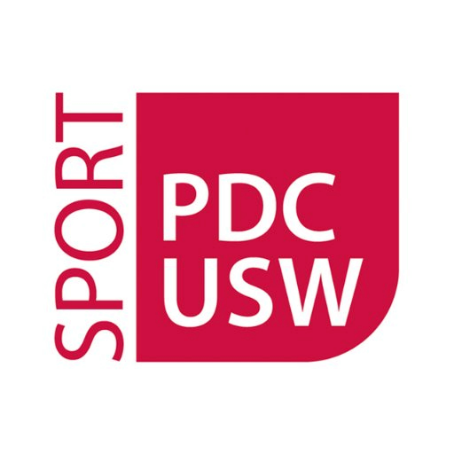 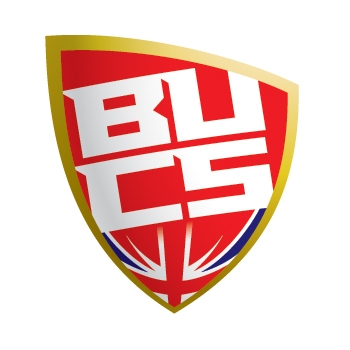 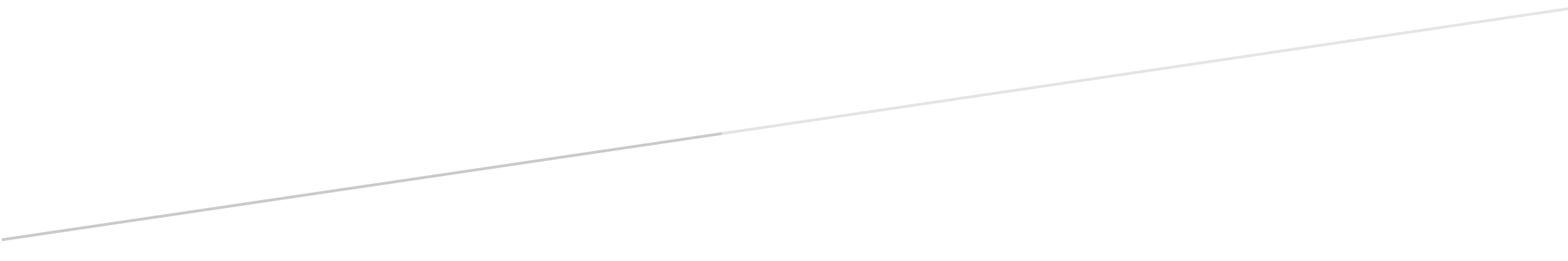 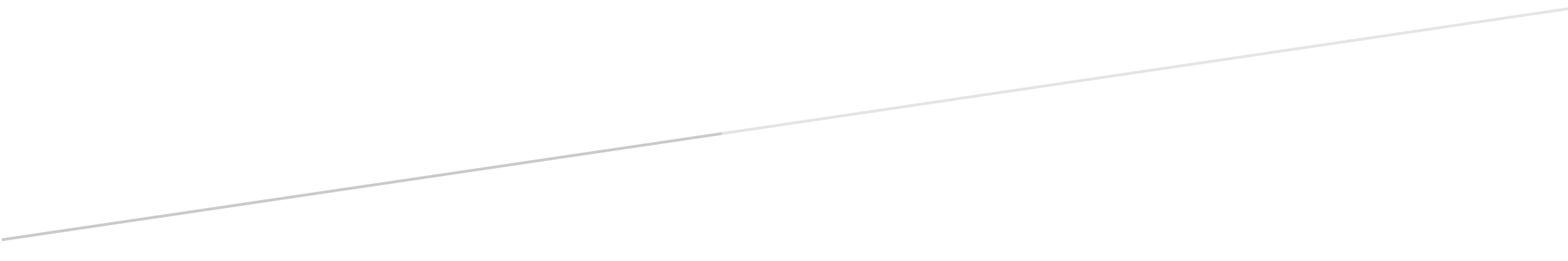 